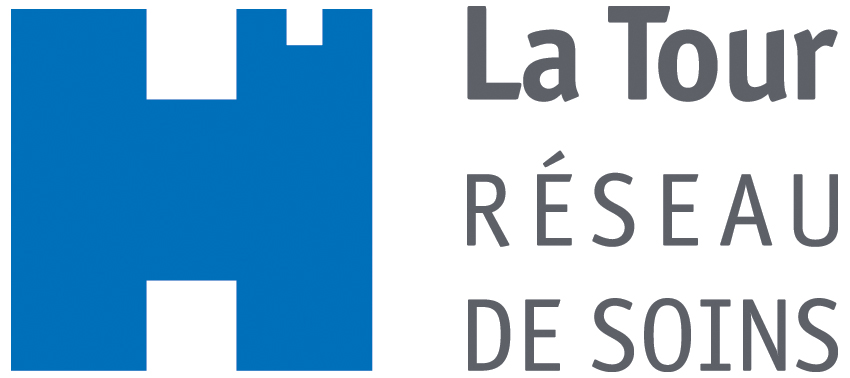 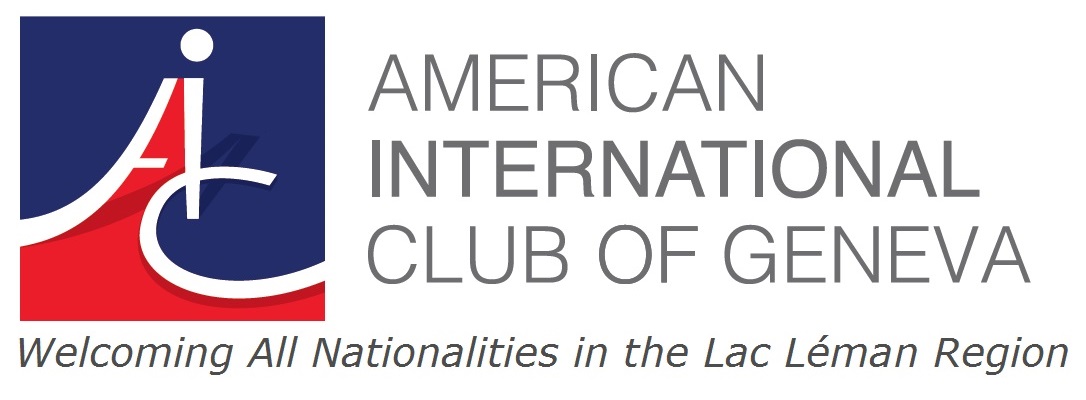 AIC Tennis TournamentMixed Doubles Round RobinTennis Club de GenèveFriday June 14thfrom 5:00pm to 10:00pmFirst/ Last Name      email and mobile # I confirm my participation for Friday (with dinner)I confirm my participation for Friday (without dinner)Additional info (please check):                                                          A       B       CI consider myself an A, B or C player                                                                            A Player = player with ranking who regularly plays competitive tennisB Player = player who now plays occasionally but once ( maybe long time ago) played competitivelyC Player = player who just plays for fun and never played competitivelyPlease email back form to Elena Morier elena.morier@bluewin.chTournament format forces us to limit the number of players So register soon using this form as space is limited (deadline: Monday June 10th)